INSTITUTO POLITÉCNICO NACIONAL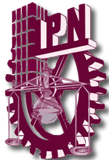 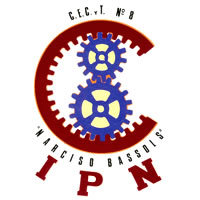 CENTRO DE ESTUDIOS CIENTÍFICOS Y TECNOLÓGICOS # 8“NARCISO BASSOLS”ACADEMIA DE FÍSICATURNO MATUTINOBIBLIOGRAFÍA DE FÍSICA PARA NIVEL MEDIO SUPERIORAutor: Resnick – Holliday, Título: Física. Tomo I y IIAutor: Alonso y Finn, Título: Física. Tomo I y II Autor: Serway Raymond, Título: Física. Tomo IAutor: Sears – Zemansky, Título: Física GeneralAutor: Ingard y Kraushaar, Título: Introducción al estudio de la mecánica, materia y ondas.Autor: Roederer, Título: Mecánica elementalAutor: Yakov Perelvam, Título: Física Recreativa IAutor: Yakov Perelvam, Título: Física Recreativa IIAutor: Yakov Perelvam, Título: ¿Sabe usted Física?Autor: Walker, Jearl, Título: Física Recreativa, Editorial Limusa NoriegaAutor: Yakov Perelvam, Título: Mecánica para todos.Autor: Paul Strathern, Título: Einstein y la relatividadAutor: A.M. Sánchez Pérez y otros, Título: “Problemas de Examen resueltos de la asignatura de Física. “ Publicaciones ETSII. Volúmenes 1 y 2Autor: L. Tarasov y A. Tarasova, Título: Física General “Preguntas y problemas de Física”, Primera edición 1972, Editorial Mir.Autor: Paul Allen y Gene Mosca, Título: Física para la Ciencia y la Tecnología “Teoría y Problemas”, Sexta edición 2010, Editorial Reverte.Autor: V. Volkeshtein, Título: Problemas de Física General, Tercera edición 1979, Editorial Mir.Autor: W. Edward Gettys, Frederick J. Keller y Malcolm J. Scove, Título: Física Clásica y Moderna “Teoría y Problemas”, Primera edición 1991, Editorial Mc Graw Hill.Autor: Yavorski, Título: Física General, Editorial Mir.Autor: Carlos Gracia Muñoz, Enrique Burbano García y Santiago Burbano De Ercilla, Título: Física General, 32ª Edición, Editorial Tebar.Autor: Alonso M. Finn E., Título: Física General, Edición 1995, Editorial Adisson-Wesley.Autor: A. N. Matvieev, V. K. Peterson y A. S. Zhukariev, Título: Problemas resueltos de Física General, Edición primera 2000Autor: José Antonio Fidalgo Sanchez, Título: Mil problemas de Física General, Editorial Everst 1997Título: Problemas de Física 1, Editorial Universidad Politécnica de Valencia.Autor: Christoph Drösser, Título: La seducción de la Física: Experimentos para la vida cotidiana, Editorial Ariel.Autor: Tim Maudlin, Título: Filosofía de la Física 1, Editorial Fondo de Cultura Económica.Autor: Brian Cox y Jeff Forshaw, Título: ¿Por qué E=mc2? Y ¿por qué debería importarnos?, Editorial Debate.Autor: David Tejero y Ma. Carme Unturbe, Título: Física Fácil, Editorial Espasa.Autor: David Tejero y Ma. Carme Unturbe, Título: Ejercicios Física, Editorial Espasa.Autor: Manuel Lozano Leyva, Título: De Arquímedes a Einstein, Editorial De BolsilloAutor: Sean Carroll, Título: La partícula al final del universo, del bosón de Higgs al umbral de un nuevo mundo, Editorial DebateAutor: Joanne Baker, Título: 50 cosas que hay que saber sobre el Universo, Editorial Ariel.Autor: Steven Weinberg, Título: Explicar el mundo, el descubrimiento de la ciencia moderna, Editorial TaurusAutor: Joanne Baker, Título: 50 cosas que hay que saber sobre Física Cuántica, Editorial Ariel.Autor: Atanasio Lleó y Loudes Lleó, Título: Gran manual de magnitudes físicas y sus unidades, un estudio sistemático de 565 magnitudes físicas, cómo utilizar el sistema internacional de unidades S.I en la Ciencia y en la Ingeniería, hoy obligatoria en todo el mundo, Editorial Díaz de Santos.Autor: José Manuel Sánchez Ron, Título: El jardín de Newton, la ciencia a través de su historia, Editorial Crítica.Autor: Carlos Gaspar Delgado Morales, Título: Cuentos Cuánticos, desafíos en la villa de la singularidad, Editorial TombooktuAutor: Miguel A. Pérez, Título: Una historia de las matemáticas: retos y conquistas a través de sus personajes, Editorial Visión Libros.Autor: James Weatherall, Título: Cuando los físicos asaltaron los mercados, una historia sobre cómo se trató de predecir lo impredecible, Editorial Ariel.Autor: Luis de la Luna, Título: Hipatia de Alejandría, Editorial Suma.Autor: José Manuel Sánchez Ron, Título: Cartas a Isaac Newton, el futuro es un país tranquilo, Editorial Austral.Autor: Thomas Levenson, Título: Newton y el falsificador, la desconocida carrera como detective del fundador de la ciencia moderna, Editorial AlbaAutor: Raúl Vallarino, Título: Newton la huella del fin del mundo, Editorial Suma.Autor: Peter Ackroyd, Título: Newton una biografía breve, Editorial Fondo de Cultura Económica.Autor: Albert Einstein, Título: Mis ideas y opiniones.Autor: Allan Percy, Título: Einstein para despistados: Soluciones atómicas para problemas relativamente graves, Editorial Debolsillo claveAutor: Luis de la Peña, Título: Albert Einstein: navegante solitario, Editorial Fondo de Cultura EconómicaAutor: Enrique Martínez Viladesau, Título: Teoría de la Relatividad, análisis y críticas, Editorial Punto Rojo.Autor: Victor Antonio Mendoza, Ana Elizabeth García, David Reich, Título: Física, Editorial Patria.Autor: Kuhn, Thomas Samuel, Título: La estructura de las revoluciones científicas, Editorial Fondo de Cultura Económica.